The Cuckoo's Nest PresentsWho tells your Story?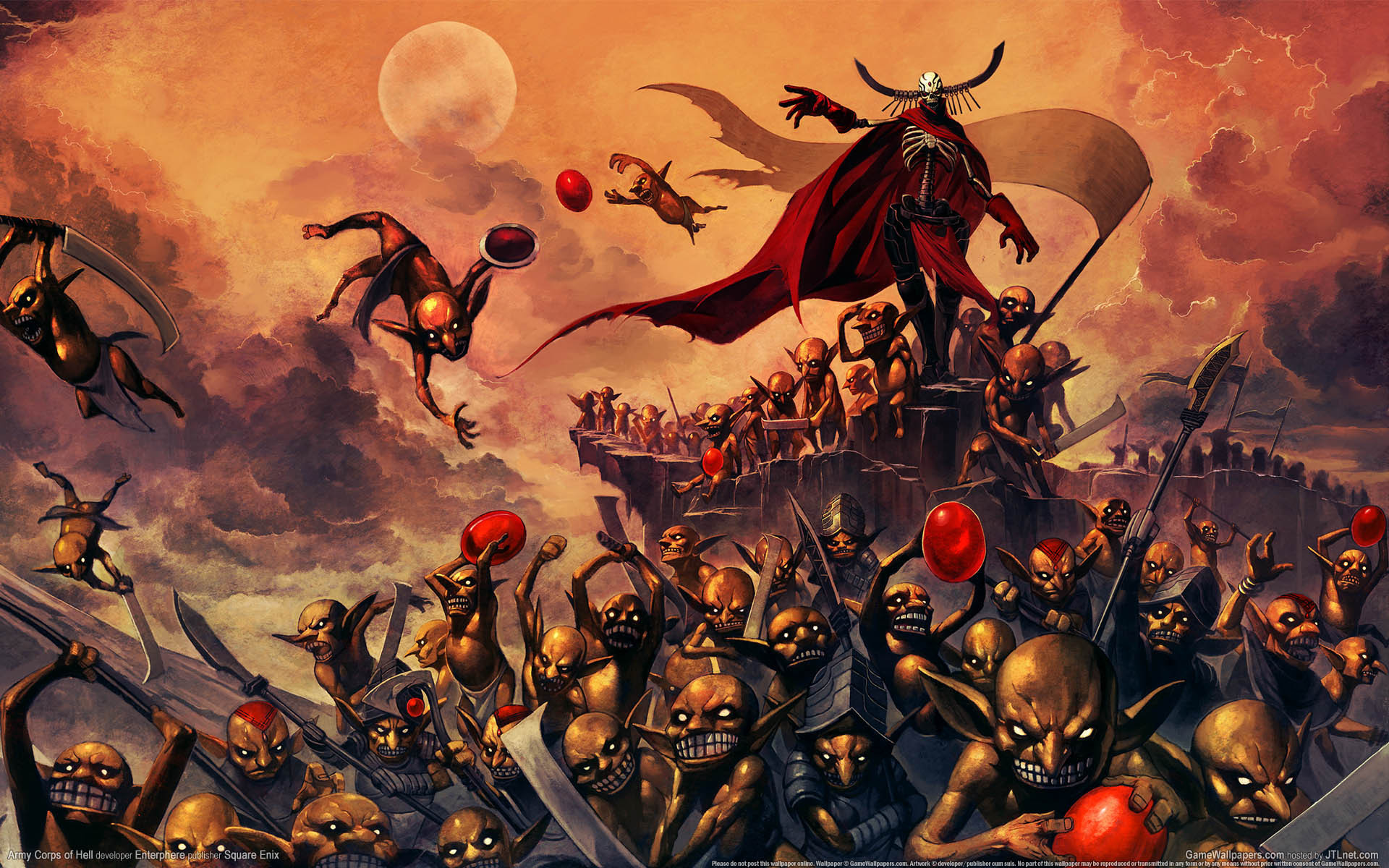 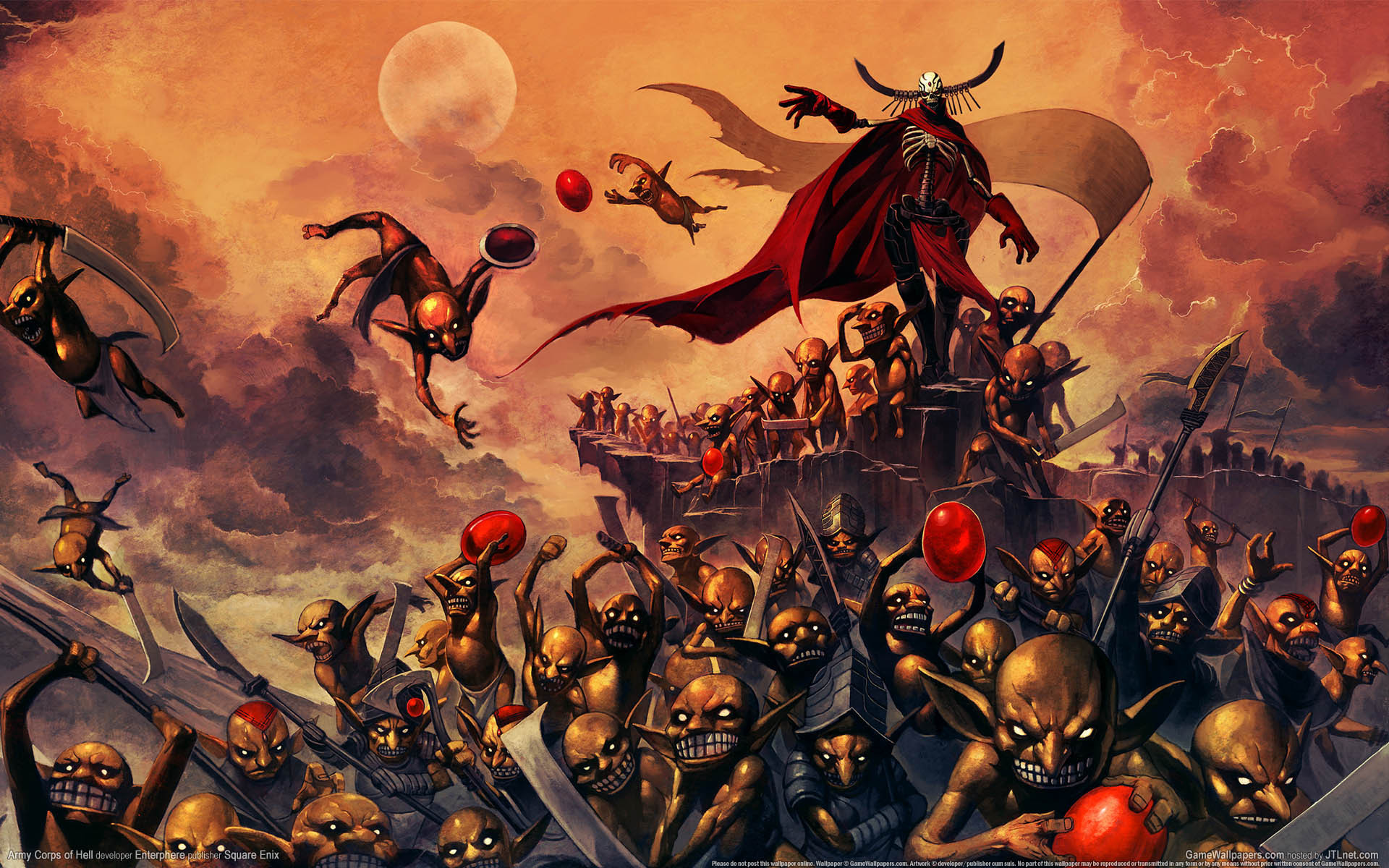 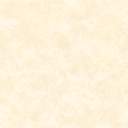 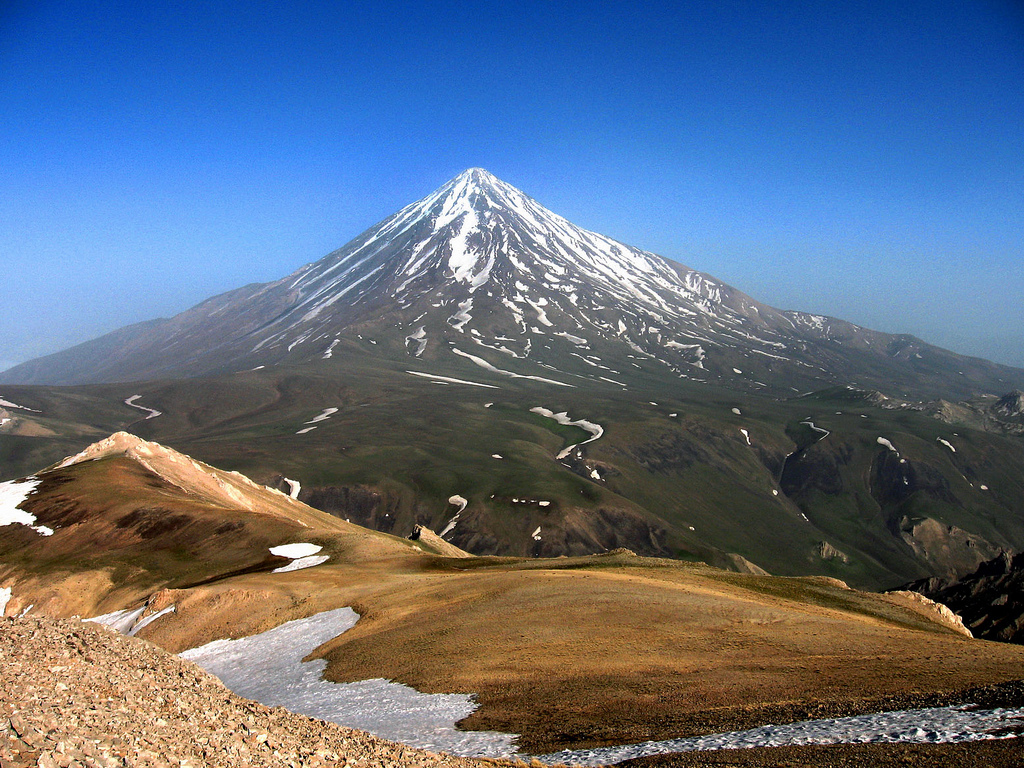 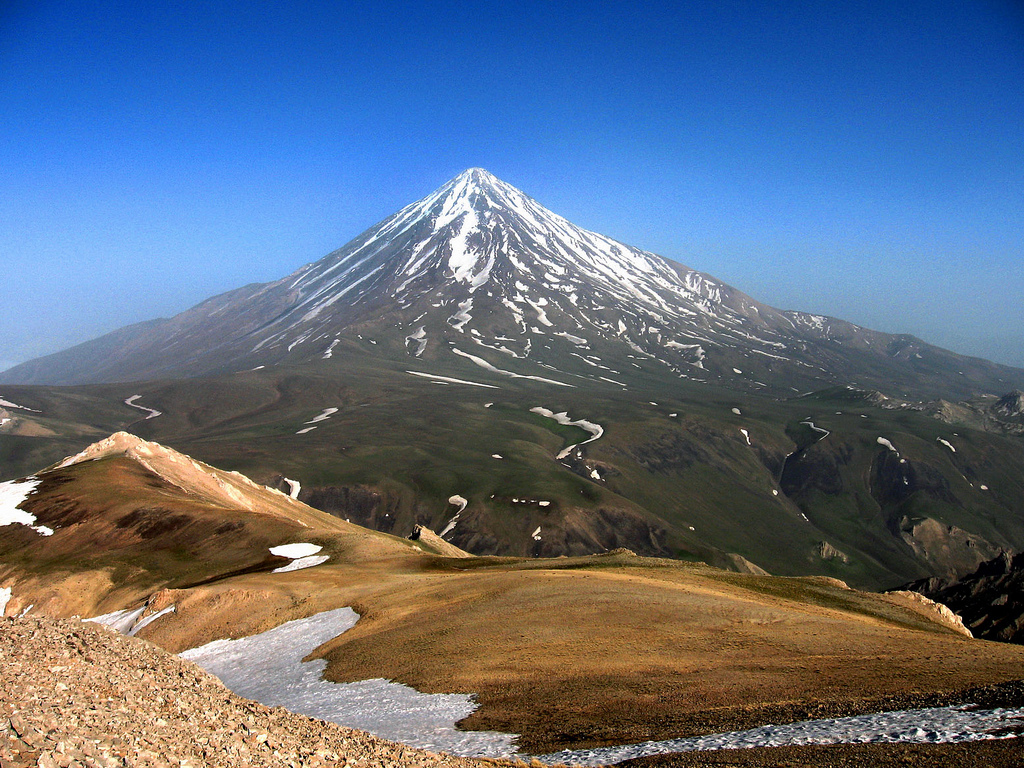 Ratlingate Scout Camping CentreRatlingate LaneNr. Kirkandrews-on-EdenCarlisleCA5 6DWFriday 5th April 201917.00 - Players may arrive on site19.00 – Time in calledEvening/Night AdventuresSaturday 6th April 2019Daytime AdventuresEvening BanquetNight AdventuresSunday 7th April 2019Morning Finale14.00 Tidying16.00 Off-siteThis is a mainly Play Event; Volunteering to monster for portions of the day will allow us to put on a better event and although expected is not mandatory. Spare IC equipment, IC money and other items brought must be phys-repped.  You may wish to bring banqueting clothes, a set time shall be non-combat, but other plot might still happen.  Dark/neutral monster kit would be recommended as well as your normal Character Kit.Accommodation, Facilities and FeedingThis is an indoor camping event. Bunks are available for all, but facilities are limited.Food will be catered for internallyA Banquet is included with every Player Place. Numbers will be needed before the event secured with a deposit. Shower Facilities are available!Resistance Banquet Spring 2019 Booking FormFriday 5th April to Sunday 7th April 2019Payment & Booking InstructionsPlease complete one form for every Player/Monster Place you require.  You can Print and save this. If you prefer, save and email it to nestlarp@gmail.com A player space is £50. A monster/crew space is £10You can pay in cash or send payment by PayPal to nestlarp@gmail.com. Please use a separate PayPal transaction for each Player/Monster Place. Don't forget to include your name as a reference so we can match your payment up with your Booking Form. Payments can be made in instalments by arrangement. Please include a recent copy of your character sheet and any pertinent background details.Booking ConditionsYour place is only confirmed once a completed Booking Form and Payment have been received by The Nest Committee and receipt acknowledged. Once a Player Place has been booked, we will not normally reimburse any fees in the event of a cancellation on your part. Out of Character informationOut of Character informationMy NameEmailContact PhoneCar RegistrationEmergency Contact NameEmergency Contact NumberSpecial Dietary RequirementsMedical Conditions 11 Let us know about anything that you think may affect your health or safety, or that of others, while you are at the event. We will of course keep this information confidential.In Character InformationNameRaceNationalityReligious persuasionMagic itemsActive Curses/BlessingsAny other information